商品期货套利机会跟踪玉米跨期套利：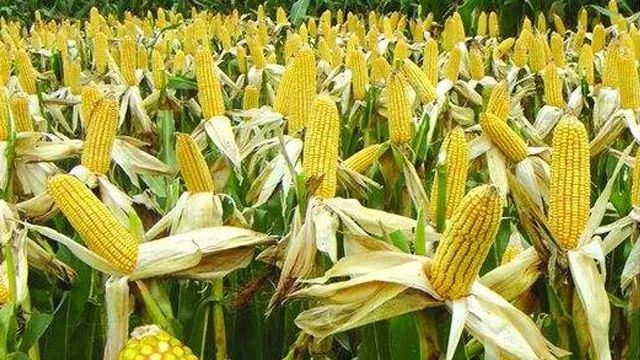 玉米抛储时间定在5月23日暂定抛储底价提高200元。近期玉米价格仍然比较坚挺，价差下跌到盘中-50位置，前期短线单子可全部获利了结，玉米价格突破2000，短期仍维持偏强走势，价差等待反弹后重新进场。白糖跨期套利：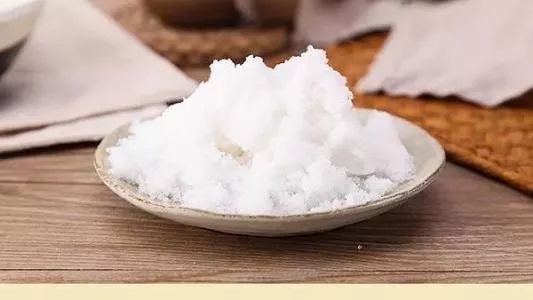 白糖91月的价差震荡加大，短期思路仍以卖开为主，长期看多远月合约思路不变，价差平水附近可尝试中长期进场。棉花跨期套利：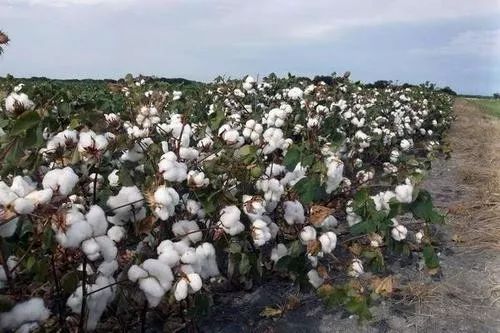 棉花走势偏弱，价差盘中再次回到-500以上位置，短期棉花仍很难有起色，91月价差的策略仍是卖9买1，盘中-500以上位置可尝试进场，但眼前的贸易战是最大的不确定性，所以参与尽量轻仓。豆油&棕榈油跨品种套利：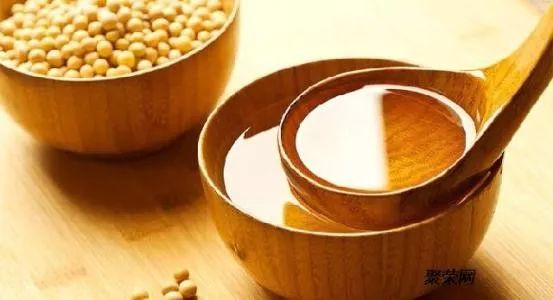 豆棕价差9月合约上周反弹至1000附近，总体思路保持不变，即棕榈油进入增产周期，豆棕价差大方向看扩大，但当前而言，中美贸易谈判以及东南亚会否出现厄尔尼诺气候都是对价差影响较大的重要因素。结合当前的价差来看，我们认为当前行情进场做豆棕扩大性价比相对较低，且要面临较大回撤风险，因此操作方面建议观望为主，若短期内价差出现大幅回撤，处于相对安全的区间时，或贸易谈判取得阶段性结果后，再考虑进场操作。免责声明：本研究报告由金鹏经济研究所提供，其中观点仅代表分析师个人观点，出现的价位及操作建议仅体现分析师个人分析思路，分析师力求报告内容所述信息的可靠、准确及完整，但不保证报告所述信息及结论的准确性。本报告所提出的观点、结论和建议仅供投资者参考，不能当然作为投资研究决策的依据，也不能成为本公司承担明示或暗示的道义或法律责任的依据。 